Методическая разработка урокаОкружающий мир 2классПрограмма: Школа России.Автор: А.А. ПлешаковТема: Какие бывают растения?Цель: формировать представление о многообразии растений, умение группировать их (деревья, кустарники, травы.)Задачи: - создать условия для развития исследовательской, аналитической деятельности через групповую работу и взаимный обмен информацией;- формировать умение делать выводы;- развивать познавательный интерес;- развивать функциональную грамотность;- воспитывать культуру общения в группах, бережное отношение к природе. Планируемые результаты:личностные:- ценностное отношение к окружающей нас природе; бережное отношение к растениям;метапредметные:Познавательные УУД:- различать деревья, кустарники, травы; приводить примеры;- используя текстовую информацию, заполнять таблицы, дополнять схемы;- использовать полученные знания в преобразующей деятельности;Коммуникатпвные УУД:- создавать высказывания-рассуждения;- строить свою учебную деятельность в соответствии с правилами поведения, принятыми в обществе;Регулятивные УУД:- следовать предложенному плану и инструкции при решении учебной задачи;- оценивать результаты своей работы;предметные:- распознавать изученные объекты окружающего мира по их описанию, рисункам и фотографиям, различать их в окружающем мире;- группировать растения (деревья, кустарники, травы).Тип урока: «открытие» нового знанияОборудование: УМК «Школа России», А.А. Плешаков «Окружающий мир», 2 класс (1 часть), А.А. Плешаков Атлас-определитель «От земли до неба», гербарии, ноутбук, проектор, раздаточный материал.Приложение 1Заполните таблицуПриложение 2Проект выступленияНазовите группу растений.Перечислите характерные признаки растений вашей группы.Приведите примеры растений группы.Приложение 3Работа в группахПриложение 4Травы Самарской областиПриложение 5Кустарники Самарской областиПриложение 6Деревья  Самарской областиПриложение 7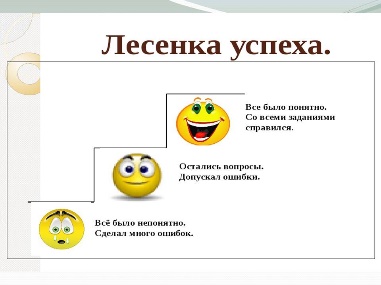 Этапы урокаДеятельность учителяДеятельность учащихсяОрг. момент-Здравствуйте, ребята.Добрый день! Всем добрый день!И работать нам не лень,Мы друг к другу повернемсяИ друг другу улыбнемся.Пожелайте друг другу глазами и улыбкой удачи на уроке.Приветствуют учителя и одноклассников.Настраиваются на урок.Актуализация знанийБелки в нём живут и волки,
В нём растут дубы и ёлки
Высоченны – до небес!
Называют его …- Закончилось лето. Скоро наступят холода. Муравью Вопросику нужно спешить домой. Он помнит, что нужно пробежать по лесной полянке с костяникой, около клёна повернуть направо, затем перед зарослями орешника будет его муравейник. Но как выглядят растения, Муравьишка забыл. - Ребята, что вы уже знаете о растениях?- Какие растения встречаются вам по дороге в школу?- Какой вывод можем сделать?- ЛесОтветы детей:-У растений есть части: корень, стебель, лист, цветок, плод, семена. Растения бывают комнатные,  садовые и т.д.- Берёза, осина, подорожник, сирень, тополь, одуванчик, ель, крыжовник, черёмуха.- Все растения разные.Постановка цели и задач урока-Какие цели мы поставим перед собой?Задание: Демонстрация фото растений (клён, орешник, костяника).- Посмотрите на растения, которые Муравей Вопросик встречает по дороге. Вспомните, какие группы растений вы знаете.- Итак, тема нашего урока: «Какие бывают растения?» Обратите внимание, название выражено вопросительным предложением. Это значит, что в конце урока нам нужно ответить на этот вопрос.- Чтобы наш урок получился интересным и полезным, предлагаю вам стать исследователями. Вам предстоит провести небольшую исследовательскую работу.- Мы будем работать группами. У каждой группы будет своё исследование. 1-я группа. «Травы» Кейс №1.2-я группа. «Кустарники» Кейс №2.3-я группа. «Деревья» Кейс №3.- Сегодня нам нужно помочь Муравьишке найти ответ на вопрос: какие бывают растения, чтобы он смог их отличить друг от друга и вернуться домой.-Деревья, кустарники, травы.Делятся на группы, получают задание.Открытие нового знания. Организация работы с кейсами- Ребята, каждая группа может пользоваться различными источниками информации, чтобы определить характерные признаки растений, найти примеры растений каждой группы.1 группа. Ученики первой группы расскажут нам о том, что такое травы, назовут признаки трав.2 группа.  Эта группа расскажет нам о кустарниках и их отличительных признаках.3 группа. Третья группа расскажет о деревьях и признаках деревьев.На столах у вас лежат несколько источников информации и проекты выступлений. (Приложение 2). Изучив источники (на изучение дается 15 минут), вы должны будете заполнить пропуски в основных листах. Затем вы озвучите свою работу.Ваша работа будет оцениваться по 3 пунктам. Слаженность работы группы, т. е. участие каждого ученика.  Полнота информации (на все ли вопросы будут найдены ответы). Качество презентации, т. е. насколько эмоционально и доходчиво вы сможете выступить.Оценивать работу группы мы будем по 10-ти бальной шкале. (Приложение 3).Работают по заданиям кейсов, заполняют таблицы. (Приложение 1).Кейс №1. Источник №1Учебник А.А. Плешаков. Окружающий мир, 2 класс, часть 1, издательство «Просвещение», 2014. Стр. 64-65 Источник №2А.А.Плешаков. Атлас-определитель «От земли до неба», издательство «Просвещение», 2012, Стр.20, 44, 42Источник №3Травы — это растения, у которых нет одревесневающих стеблей. Самое мощное и высокое травянистое растение — это банан, который часто считают деревом, однако его мощный стебель не является древесиной.
Однолетние: пример — горох, цветная капуста, укроп;
Двулетние растения - травянистое растение, полный жизненный цикл которого составляет от 12 до 24 месяцев. 
Многолетние растение — растение, живущее более двух лет.Источник №4Гербарии (тюльпан, зверобой, мятлик узколистный)Источник №5Травы Самарской области. ( Приложение 4).Кейс №2Источник №1Учебник А.А. Плешаков. Окружающий мир, 2 класс, часть 1, издательство «Просвещение», 2014. Стр. 64-65Источник №2А.А.Плешаков. Атлас-определитель «От земли до неба», издательство «Просвещение», 2012, Стр.82Источник №3Кустарником называется растение, которое имеет изначально один деревянный ствол, но с самого молодого возраста приобретает еще несколько таких же стволов. То есть всего стволов получается достаточно много.Кустарник — это многолетнее деревянистое растение, которое достигает в высоту 0,8-6 метров и не имеет ствола. Они бывают ягодные, например, жимолость, малина, крыжовник, облепиха, черная и красная смородина. Кустарники подразделяются на дикорастущие и культурные.Источник №4Гербарии (смородина, орешник, жимолость)Источник №5Кустарники Самарской области. ( Приложение 5).Кейс №3Источник №1Учебник А.А. Плешаков. Окружающий мир, 2 класс, часть 1, издательство «Просвещение», 2014. Стр. 64-65Источник №2А.А.Плешаков. Атлас-определитель «От земли до неба», издательство «Просвещение», 2012, Стр.84Источник №3Дерево-многолетнее растение с одревесневающим прямостоячим главным стеблем - стволом. Деревья – самые крупные и самые долгоживущие из современных организмов.Корни дерева – его основа.Ствол дерева – это как бы его корпус. Ветки деревьев – опора для листьев.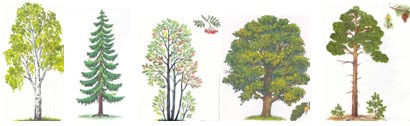 Источник №4Гербарии (берёза, клён, липа)Источник №5Деревья Самарской области. ( Приложение 6).Динамическая паузаДемонстрация видео.Вместе по лесу идём, 
Не спешим, не отстаём. 
Вот выходим мы на луг. (Ходьба на месте.) 
Тысяча цветов вокруг! (Потягивания — руки в стороны.) 
Вот ромашка, василёк, 
Медуница, кашка, клевер. 
Расстилается ковёр 
И направо и налево. (Наклониться и коснуться левой ступни правой рукой, потом наоборот — правой ступни левой рукой.) 
К небу ручки протянули, 
Позвоночник растянули. (Потягивания — руки вверх.) 
Отдохнуть мы все успели 
И на место снова сели. Выполняют движения согласно видеоряду, физминутке на основе стихотворения.Дети садятся.Презентация выступлений.- Прошу ребят каждой группы рассказать о результатах проведённой работы.- По окончанию выступления можно задавать вопросы.Дети выступают, защищают свои работы.Обобщение полученных знаний1) Составление кластера- По результатам выступлений одноклассников составим кластер и ответим на вопрос: Какие бывают растения? - На какие группы можно разделить растения?- Назовите характерную особенность деревьев.- Как называются деревья, у которых листья-хвоинки? Приведите пример.- Как называются деревья с листьями в виде пластинок? Приведите пример.- Назовите характерную особенность кустарников.Приведите пример.- Назовите характерную особенность трав.Приведите пример.2) Задание: раздели на группы.- Муравей Вопросик многое узнал о растениях. Он решил заняться ландшафтным дизайном и оформить небольшой участок леса, высадив растения группами. А справимся ли мы с распознаванием трав, кустарников и деревьев?( Даны изображения растений: ромашка, дуб, калина, репейник, осина, бересклет, крапива). Работа по рядам.- Дизайнеры I группы (ребята I ряда) из предложенных растений  выбирают и  называют травы, дизайнеры II группы (ребята II ряда) – выбирают и  называют кустарники, дизайнеры III группы (ребята III ряда) – деревья. -Замечательно! Ребята, вы верно распределили растения по группам. - Мы убедились, что мир растений разнообразен. А теперь закройте на минутку глаза и представьте, что на земле нет ни одного растения: ни кустика, ни дерева, ни травинки и даже цветочные горшки в классе опустели. Как вы думаете, что бы произошло на планете?  -  Человек должен охранять и  беречь растения. - Друзья! Что нужно делать для того чтоб растения не исчезли?- Запомним эти правила и будем выполнять.Работа с кластером.РастенияДеревья	ТравыКустарникиОдин толстый ствол,растущий прямо.        Несколько тонких   Ствол отсутствует	стволов.	Имеется  стебель                                    (жимолость, сирень), (ковыль, полынь)хвойные    лиственные(ель, сосна), (берёза, липа, дуб)- Ромашка, репейник, крапива – травы, потому что имеют тонкий, гибкий стебель.Калина и бересклет – кустарники, потому что у несколько тонких стволиков.Дуб и осина – деревья, так как у них сильный ствол.- Экологическая катастрофа.-  Не разжигай костры.- Не ломай ветки деревьев и кустарников.- Не топчи траву и цветы.- Не оставляй мусор  в лесу.Рефлексия- Оцените свою работу в группе. Удалось ли вам помочь Муравьишке найти ответ на вопрос: какие бывают растения, чтобы он смог их отличить друг от друга и вернуться домой.- Нарисуйте человечка на лесенке успеха. (Если ребёнок сделал много ошибок, не понял материал урока, нужно предложить ему в качестве домашнего задания нарисовать по одному растению каждой группы. В рисунке попросите сделать акцент на стебель, ствол растения.)- Как вы оцениваете работу своих одноклассников?Оценивают свою работу на уроке. (Приложение 7).Оценивают выступление групп на уроке.Домашнее задание- Дома вы ещё раз повторите пройденную тему по учебнику. Для тех, кто хочет знать ещё больше, - дополнительное задание: нарисовать  плакаты по экологической безопасности?-  Спасибо за урок!Записывают домашнее задание.Название группы растенийХарактерные признакиПримеры растений группыПолнота информацииСлаженность работы группыКачество презентации Итого1-я группа2-я группа3-я группа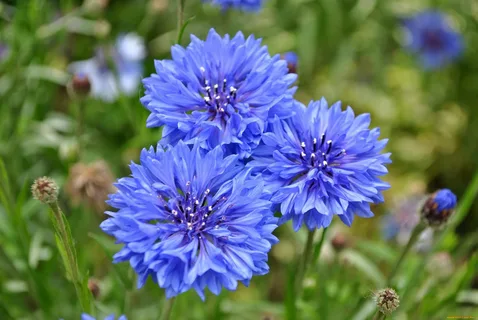 Василек (волошка) – распространенное растение лугов и хлебных полей. Известны около 500 видов этого растения с самыми разнообразными расцветками цветков, но лечебными считаются только синие.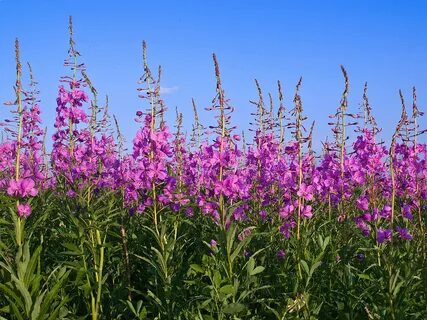 Иван-чай - Свои сиреневые цветки он распускает ранним утром, до 7 часов.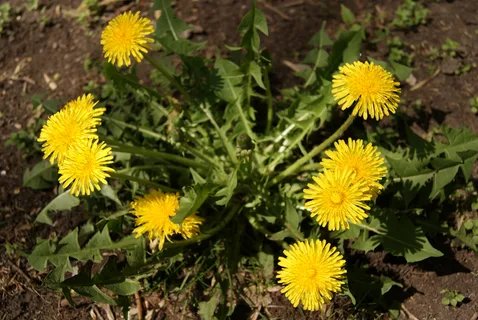 Одуванчик – многолетнее растение с сильной корневой системой, может расти в любых условиях, неприхотлив, прекрасно переносит жару, похолодание, затяжные дожди.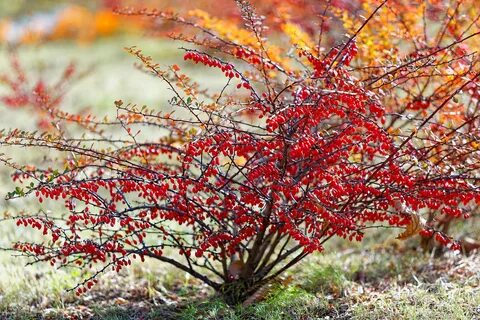 Барбарис - кустарник обладает листиками с заостренной верхушкой, небольшими желтыми цветочками, продолговатыми ягодами.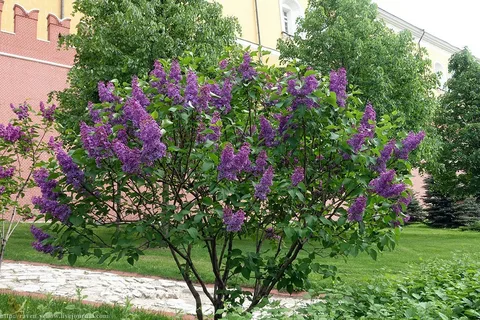 Сирень – красивоцветущий кустарник.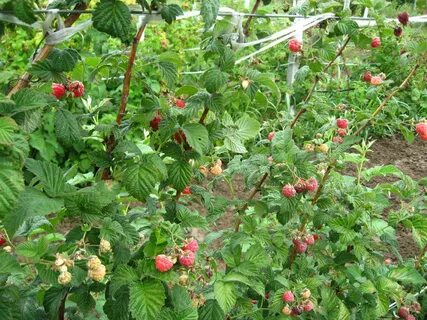 Малина - кустарник со вкусными ягодами.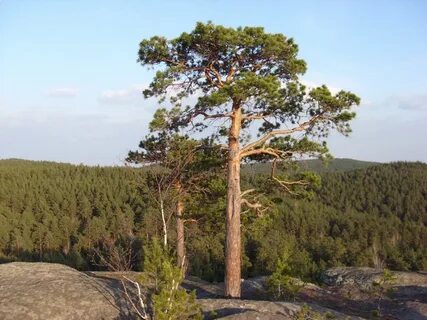 Сосна-Великанша - Одна из самых старых сосен России находится в Бузулукском бору, и многие люди не зря называют ее "Царица-сосна". В высоту сосна достигает 36,5 метров, диаметр ствола - 140 см.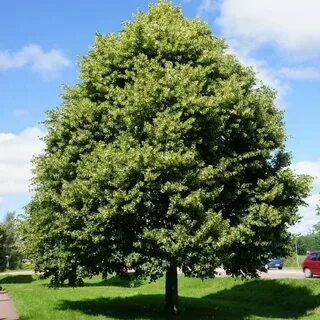 Липа - достаточно высокое дерево с крепким стволом, иногда до пяти метров в диаметре. Липа имеет красивые листочки сердцевидной формы.